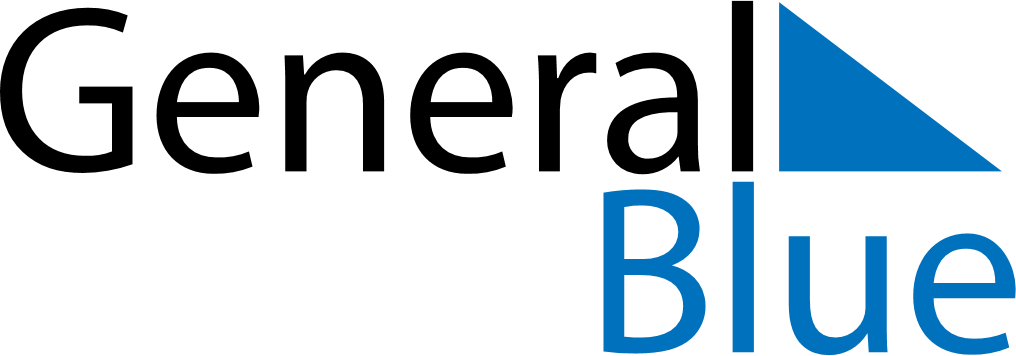 April 2024April 2024April 2024April 2024April 2024April 2024Lebu, Biobio, ChileLebu, Biobio, ChileLebu, Biobio, ChileLebu, Biobio, ChileLebu, Biobio, ChileLebu, Biobio, ChileSunday Monday Tuesday Wednesday Thursday Friday Saturday 1 2 3 4 5 6 Sunrise: 8:08 AM Sunset: 7:48 PM Daylight: 11 hours and 39 minutes. Sunrise: 8:09 AM Sunset: 7:46 PM Daylight: 11 hours and 37 minutes. Sunrise: 8:10 AM Sunset: 7:45 PM Daylight: 11 hours and 34 minutes. Sunrise: 8:11 AM Sunset: 7:43 PM Daylight: 11 hours and 32 minutes. Sunrise: 8:12 AM Sunset: 7:42 PM Daylight: 11 hours and 30 minutes. Sunrise: 8:13 AM Sunset: 7:40 PM Daylight: 11 hours and 27 minutes. 7 8 9 10 11 12 13 Sunrise: 7:13 AM Sunset: 6:39 PM Daylight: 11 hours and 25 minutes. Sunrise: 7:14 AM Sunset: 6:38 PM Daylight: 11 hours and 23 minutes. Sunrise: 7:15 AM Sunset: 6:36 PM Daylight: 11 hours and 20 minutes. Sunrise: 7:16 AM Sunset: 6:35 PM Daylight: 11 hours and 18 minutes. Sunrise: 7:17 AM Sunset: 6:33 PM Daylight: 11 hours and 16 minutes. Sunrise: 7:18 AM Sunset: 6:32 PM Daylight: 11 hours and 13 minutes. Sunrise: 7:19 AM Sunset: 6:30 PM Daylight: 11 hours and 11 minutes. 14 15 16 17 18 19 20 Sunrise: 7:20 AM Sunset: 6:29 PM Daylight: 11 hours and 9 minutes. Sunrise: 7:21 AM Sunset: 6:28 PM Daylight: 11 hours and 7 minutes. Sunrise: 7:22 AM Sunset: 6:26 PM Daylight: 11 hours and 4 minutes. Sunrise: 7:22 AM Sunset: 6:25 PM Daylight: 11 hours and 2 minutes. Sunrise: 7:23 AM Sunset: 6:24 PM Daylight: 11 hours and 0 minutes. Sunrise: 7:24 AM Sunset: 6:22 PM Daylight: 10 hours and 58 minutes. Sunrise: 7:25 AM Sunset: 6:21 PM Daylight: 10 hours and 55 minutes. 21 22 23 24 25 26 27 Sunrise: 7:26 AM Sunset: 6:20 PM Daylight: 10 hours and 53 minutes. Sunrise: 7:27 AM Sunset: 6:18 PM Daylight: 10 hours and 51 minutes. Sunrise: 7:28 AM Sunset: 6:17 PM Daylight: 10 hours and 49 minutes. Sunrise: 7:29 AM Sunset: 6:16 PM Daylight: 10 hours and 47 minutes. Sunrise: 7:30 AM Sunset: 6:15 PM Daylight: 10 hours and 44 minutes. Sunrise: 7:31 AM Sunset: 6:13 PM Daylight: 10 hours and 42 minutes. Sunrise: 7:31 AM Sunset: 6:12 PM Daylight: 10 hours and 40 minutes. 28 29 30 Sunrise: 7:32 AM Sunset: 6:11 PM Daylight: 10 hours and 38 minutes. Sunrise: 7:33 AM Sunset: 6:10 PM Daylight: 10 hours and 36 minutes. Sunrise: 7:34 AM Sunset: 6:09 PM Daylight: 10 hours and 34 minutes. 